おすすめごはん「かぼちゃのサラダ」■ごはんの　（あてはまるものに☑）■（あてはまるものに☑）□【のましスイッチ】☑【おなかのましスイッチ】、□【のましスイッチ】□１０ぐらいでできるもの□いがない□のになる☑どもがでつくれる□でバランスがよい■レシピ 「　かぼちゃのサラダ　 」□１０ぐらいでできるもの□いがない□のになる☑どもがでつくれる□でバランスがよい■できあがりの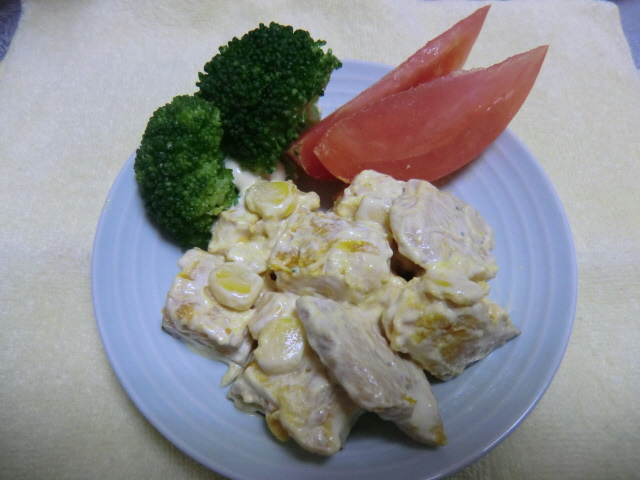 □１０ぐらいでできるもの□いがない□のになる☑どもがでつくれる□でバランスがよい■できあがりの■、（４）・かぼちゃの　250ｇ・サラダチキン　 　50ｇ・コーン　　　 　50ｇ・マヨネーズ　　 　40ｇ・…　ブロッコリー■つくり①サラダチキンは、べやすいきさにする。②たいかぼちゃの、サラダチキン、コーンをぜて、マヨネーズでえる。■つくり①サラダチキンは、べやすいきさにする。②たいかぼちゃの、サラダチキン、コーンをぜて、マヨネーズでえる。■ひとこと・のにった「かぼちゃの」のりをった「かぼちゃのサラダ」は、どもでもにることができます。・「かぼちゃの」　　：かぼちゃ1/4(250g)、さじ2、みりんさじ2、　　　　　　　　しょうゆさじ1～2（おみで）、1カップ（200ml）　　　　り：にとかぼちゃをれてしたら、、みりんをえて、してからしょうゆもえてやわらかくなったらをとめる。■ひとこと・のにった「かぼちゃの」のりをった「かぼちゃのサラダ」は、どもでもにることができます。・「かぼちゃの」　　：かぼちゃ1/4(250g)、さじ2、みりんさじ2、　　　　　　　　しょうゆさじ1～2（おみで）、1カップ（200ml）　　　　り：にとかぼちゃをれてしたら、、みりんをえて、してからしょうゆもえてやわらかくなったらをとめる。